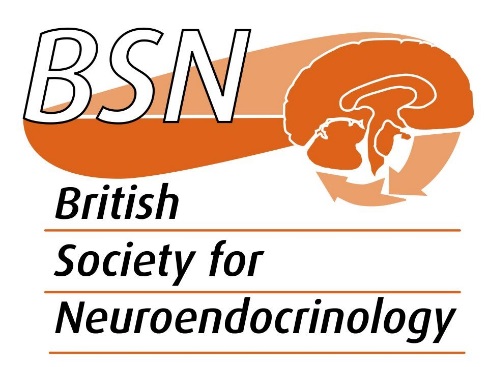 Trustee nomination formTo be returned to the General Secretary (k.ellacott@exeter.ac.uk) by 2nd August 2021Name of nominee: Position: Institution: Membership category:   Ordinary (Full – academic or Full - postdoc) 	Student		Research technician	RetiredClinically active? Main areas of research:Link to University profile or ORCID: Proposers (Name, Institution, and email address)Note: Proposers must be Ordinary Members of the BSN (Full – academic or Full - postdoc)First proposer: Second proposer: Reasons why you would like to join the Trustee Committee (max 150 words): British Society for Neuroendocrinology, Charitable Incorporated Organisation number 1163115